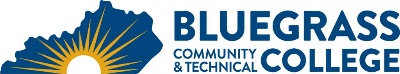 Program Coordinator:  Laura Lynch	E-mail:  laura.lynch@kctcs.edu		Phone: 859-246-6583Program Website: https://bluegrass.kctcs.edu/education-training/program-finder/general-occupational-technical-studies.aspx Student Name:		Student ID: Students must meet college readiness benchmarks as identified by the Council on Postsecondary Education or remedy the identified skill deficiencies. Graduation Requirements:Advisor Name	__________________________________	Advisor Contact	________________________________First SemesterCredit HoursTermGradePrerequisitesNotesHeritage or Humanities course3Natural Sciences course3Quantitative Reasoning course3Social and Behavioral Sciences course3Written Communication course3Additional General Education coursework0 – 5 An Oral Communications course is highly recommendedTotal Semester Credit Hours15 – 20 Second SemesterCreditsTermGradePrerequisitesNotesDigital Literacy course0 – 3Digital Literacy can be demonstrated by competency exam or certification or completion of a digital/ computer literacy course.Technical courses15Total Semester Credit Hours15 – 18 Third SemesterCreditsTermGradePrerequisitesNotesTechnical courses15Total Semester Credit Hours15Fourth SemesterCreditsTermGradePrerequisitesNotesTechnical courses15Total Semester Credit Hours15Total Credential Hours60 – 6825% or more of Total Degree Credit Hours must be earned at BCTCCumulative GPA must be 2.0 or higher